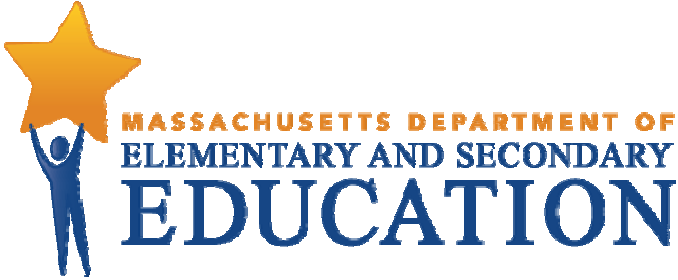 Report to the Legislature:English Language Acquisition Professional DevelopmentPursuant to line item 7027-1004 and G.L. c. 69 § 1I March 2017Massachusetts Department of Elementary and Secondary Education75 Pleasant Street, Malden, MA 02148-4906Phone 781-338-3000 TTY: N.E.T. Relay 800-439-2370www.doe.mass.edu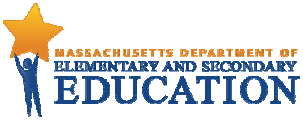 This document was prepared by theMassachusetts Department of Elementary and Secondary Education Mitchell D. Chester, Ed.D.CommissionerBoard of Elementary and Secondary Education MembersMr. Paul Sagan, Chair, Cambridge Mr. James Morton, Vice Chair, BostonMs. Katherine Craven, Brookline Dr. Edward Doherty, Hyde Park Ms. Margaret McKenna, Boston Mr. Michael Moriarty, Holyoke Dr. Pendred Noyce, BostonMr. James Peyser, Secretary of Education, Milton Ms. Mary Ann Stewart, LexingtonMr. Nathan Moore, Chair, Student Advisory Council, ScituateMitchell D. Chester, Ed.D., Commissioner and Secretary to the Board*The Massachusetts Department of Elementary and Secondary Education, an affirmative action employer, is committed to ensuring that all of its programs and facilities are accessible to all members of the public.We do not discriminate on the basis of age, color, disability, national origin, race, religion, sex, gender identity, or sexual orientation.Inquiries regarding the Department’s compliance with Title IX and other civil rights laws may be directed to the Human Resources Director, 75 Pleasant St., Malden, MA 02148-4906. Phone: 781-338-6105.© 2017 Massachusetts Department of Elementary and Secondary EducationPermission is hereby granted to copy any or all parts of this document for non-commercial educational purposes. Please credit the “Massachusetts Department of Elementary and Secondary Education.”This document printed on recycled paperMassachusetts Department of Elementary and Secondary Education 75 Pleasant Street, Malden, MA 02148-4906Phone 781-338-3000 TTY: N.E.T. Relay 800-439-2370www.doe.mass.edu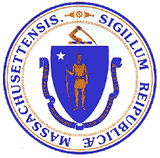 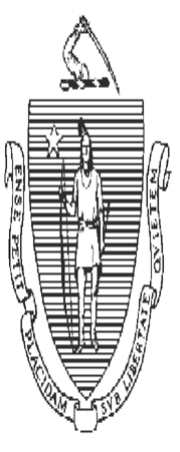 Mitchell D. Chester, Ed.D.CommissionerMarch 2017Massachusetts Department of Elementary and Secondary Education75 Pleasant Street, Malden, Massachusetts 02148-4906		Telephone: (781) 338-3000 TTY: N.E.T. Relay 1-800-439-2370Dear Members of the General Court:I am pleased to submit this Report to the Legislature: English Language Acquisition Professional Development, Pursuant to line item 7027-1004 and G.L. c. 69 § 1I.Funding for professional development to teachers of English learners (ELs) has been provided by the legislature over the past several years. The funding supported two key activities of the Rethinking Equity and Teaching for English Language Learners (RETELL) initiative: 1) professional development for incumbent core academic teachers of ELs, and principals/assistant principals and supervisor/directors who supervise or evaluate such teachers, so they would have the opportunity to earn the Sheltered English Immersion (SEI) Endorsement appropriate to their role; and 2) professional development to support educators in implementing the WIDA English language development standards and assessments for ELs.The Department launched the Rethinking Equity and Teaching for English Language Learners (RETELL) initiative in 2012 to comprehensively restructure teaching and learning for ELs. The factors contributing to this effort included concern by the Board of Elementary and Secondary Education (Board) and the Commissioner about the proficiency gap between the growing EL student population and native-English-speaking peers, and recognition of the need to update the Department’s training for teachers of ELs. The U.S. Department of Justice’s notification in the summer of 2011 that the state has a duty under federal law to mandate preparation and training requirements for educators of ELs in SEI programs accelerated the pace of the Department’s work.This report provides background information as well as the current status of all specific activities undertaken to meet these needs with the funding provided.Sincerely,Mitchell D. Chester, Ed.D.Commissioner of Elementary and Secondary EducationTable of ContentsIntroductionThe Department of Elementary and Secondary Education (ESE) respectfully submits this Report to the Legislature: English Language Acquisition Professional Development pursuant to line item 7027-1004 of the General Appropriations Act of 2016, which reads as follows:“For English language acquisition professional development to improve the academic performance of English language learners and effectively implement sheltered English immersion as outlined in chapter 71A of the General Laws; provided, that funds may be expended for the Rethinking Equity and Teaching for English Language Learners (RETELL) initiative; provided further, that the department shall, not later than January 12, 2015, provide a report on the number of educators who have received such training since the passage of said chapter 71A, the estimated number who need such additional training, a review and analysis of the most effective types of professional development, and the most common gaps in the knowledge base of educators implementing English immersion and teaching English language acquisition, along with legislative or regulatory recommendations of the department; provided further, that said report shall be provided to the secretary of administration and finance, the senate president, the speaker of the house, the chairs of the house and senate committees on ways and means, and the house and senate chairs of the joint committee on education; and provided further, that appropriated funds may be expended for programs or activities during the summer months…”The report also contains data responsive to the provisions of G.L. c. 69, §1I:“The commissioner annually shall analyze and publish data reported by school districts under this section regarding English language learners programs and limited English proficient students. Publication shall include, but need not be limited to, availability on the department’s worldwide web site. The commissioner shall submit annually a report to the joint committee on education, arts and humanities on such data on a statewide and school district basis, including, but not limited to, by language group and type of English language learners program. (G.L. ch.69 § 1I)”Funding for professional development to teachers of English learners (ELs) has been provided by the legislature over the past several years. The funding supported two key activities of the Rethinking Equity and Teaching for English Language Learners (RETELL) initiative:1) professional development for incumbent core academic teachers1 of ELs, and principals/assistant principals and supervisor/directors2 who supervise or evaluate such teachers, so they would have the opportunity to earn the Sheltered English Immersion (SEI) Endorsement appropriate to their role; and 2) professional development to support educators in implementing the WIDA English language development standards and assessments for ELs.For SEI Endorsement purposes, a core academic teacher means teachers of students with moderate disabilities, teachers of students with severe disabilities, and teachers of the following academic subjects: English, reading or language arts, mathematics, science, civics and government, economics, history and geography; and early childhood and elementary teachers who teach such subjects. See 603 CMR 14.07(5).Supervisor/directors may fill the following roles: director, department head, and curriculum specialist.Policy Context and EL EnrollmentThe provision of educational services to ELs is governed by federal and state law. Federal law requires states and local school districts to take appropriate action to overcome language barriers that impede equal participation by its students in its instructional programs.3 As a result of a 2002 ballot initiative popularly referred to as Question 2, G.L. c. 71A, the state statute governing the education of English learners was amended to replace transitional bilingual education (TBE) with sheltered English immersion (SEI) as the primary instructional methodology for ELs. ELs in SEI programs are taught in English, unlike TBE programs in which students are taught in their native language until they become proficient in English. The state’s SEI model includes both English language instruction (English as a Second Language, or ESL) in which the teacher working with ELs supports their language development by providing explicit instruction focused on social and instructional English language used in classrooms, and sheltered content instruction (SCI) in which core subject area teachers use sheltering strategies to make their content accessible to English learners. Since the passage of Question 2, the use of SEI as the dominant educational model for ELs has increased. According to the data in Table 1, the percentage of ELs receiving SEI has continued to climb from 83 percent in SY2010 to 93 percent in SY2016.4Table 1a: English Learners Program Enrollment English Learners Program Enrollment SY2016Source: The Department Student Information Management System, March 2016Table 1b: English Learners Program Enrollment SY2009 	enrolled)	Immersion	Education	Education	Program)	EL Students 	1,113	49,096	1,229	1,342	6,378	59,158Source: The Department Student Information Management System, March, 2010English Learners in MassachusettsThe 85,762 ELs enrolled in the Commonwealth’s public school districts in SY2016 represents an increase of 26,604 ELs over the student count six years earlier. During the same time period, the total enrollment of all public school students in the Commonwealth decreased by 3,624, for a total of 2,082,596. As of March 2016, 94 districts in the Commonwealth reported an enrollmentEqual Educational Opportunities Act, 20 USC § 1703(f). Title VI of the Civil Rights Act requires similar action on the part of public schools.See Appendix 2 for district data regarding the number of English learners and program type for SY2016.Two-way bilingual education is a program in which all content is taught to students in two languages. The goal of the program is full academic proficiency (oral language and literacy) in two languages.of 100 or more ELs, which is an increase of 34 districts from six years ago. As evidenced by the data, the EL student population has continued to grow in Massachusetts while the overall student population has not. Table 2 compares the growth in the EL population to that of the entire student population since SY2010.Table 2: Increase in EL population in MA public school districts compared to overall student populationStateSource: The Department Student Information Management System, March, 2016The following chart demonstrates the increase in the EL population in Massachusetts since 2001.100000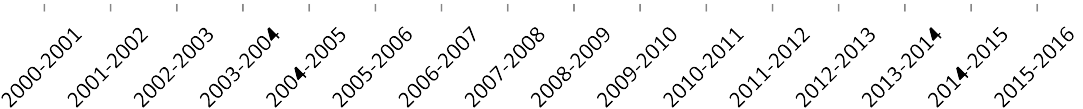 9000080000700006000050000400003000020000100000No. of ELLsSource: The Department Student Information Management System, March 2016The percentage of Massachusetts public school students who are ELs has risen from 6.2 percent in SY2010 to 8.9 percent in SY2016.6 As Table 3 indicates 67 percent of Massachusetts’ ELs are enrolled in the top 15 districts in the state. Boston enrolls 19 percent of all ELs in the state.See Appendix 1 for the district by district comparison from SY2010 to SY2016 for all students versus ELLs. 	Table 3: Districts with the largest numbers of ELs by EL enrollment in SY2016 	DISTRICT NAME	STUDENT ENR 2010	STUDENT ENR 2016# Increase in EL% Increase in EL 	ALL	EL	% EL	ALL	EL	% EL  Population	Population 	Source: The Department Student Information Management System, March 2016The following table breaks down the district EL enrollment profile for all districts in Massachusetts.District EL Enrollment Profile – SY201693	5353	760 ELLs1‐10 ELLs13111‐50 ELLs51‐100 ELLs>100 ELLsSource: The Department Student Information Management System, March 2016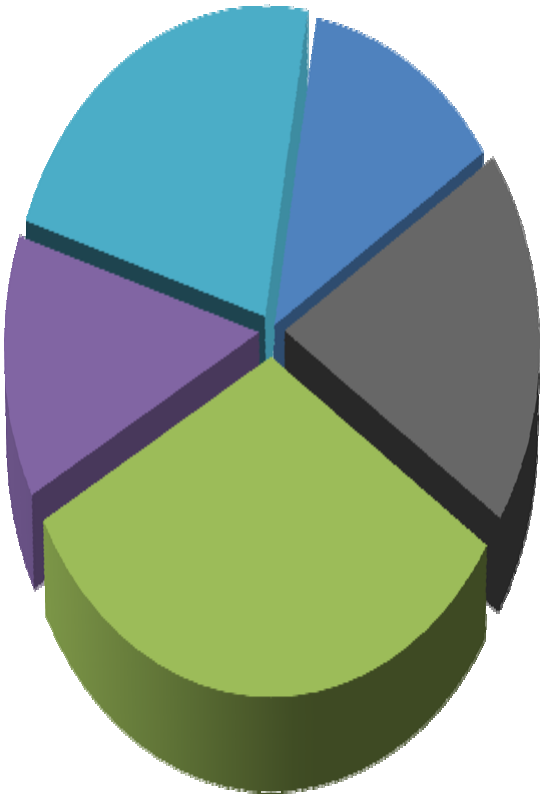 The RETELL InitiativeThe Department launched the Rethinking Equity and Teaching for English Language Learners (RETELL) initiative in 2012 to comprehensively restructure teaching and learning for ELs. The factors contributing to this effort included concern by the Board of Elementary and Secondary Education (Board) and the Commissioner about the proficiency gap between the growing EL student population and native English-speaking peers, and recognition of the need to update the Department’s training for teachers of ELs. The U.S. Department of Justice’s notification in the summer of 2011 that the state has a duty under federal law to mandate preparation and training requirements for educators of ELs in SEI programs accelerated the pace of the Department’s work.The SEI EndorsementUnder regulations adopted by the Board, between September 2012 and June 30, 2016, incumbent core academic teachers7 of ELs are required to earn an SEI Teacher Endorsement, which demonstrates that the teacher has met the subject matter and skill requirements necessary to instruct an EL. Similarly, principals/assistant principals, and supervisor/directors8 who supervise or evaluate SEI teachers must meet knowledge and professional practice standards related to recognizing and supporting effective SEI practices in order to obtain the SEI Administrator Endorsement. These requirements apply to educators in all public schools, including charter schools. Incumbent educators may earn the SEI Endorsement through successful completion of the appropriate9 SEI Endorsement course provided by the Department with legislative appropriation, or through other pathways.10The SEI Teacher Endorsement courses are designed to promote continuous improvement in educator practice and to build teachers’ confidence and familiarity with research-proven practices for working with ELs. Throughout the courses, effective research-based strategies are modeled. Teachers have opportunities to practice the modeled strategies, to analyze their practice, to provide and receive feedback, and to reflect on their experiences. Through this cycle of reflective practice, teachers gain new skills, knowledge, and dispositions for the education of English learners. Assignments are designed to reinforce key concepts and practices. As participants proceed through the course, assignments include a paper drawing on classroom data and information, classroom tryouts of modeled strategies which teachers assess using a tool provided for the purpose, and the development, implementation, and presentation of instructional segments. Throughout the courses, participants are asked to reflect upon the impact of course material and activities on their practice.Similar to the SEI Teacher Endorsement course, the SEI Administrator Endorsement course is designed to promote continuous improvement in educator practice, and to build administrators’See footnote 1.See footnote 2.Most teachers take a 45-hour SEI Teacher Endorsement course, which is referred to as the “full course.” Some teachers were eligible to take a shorter version of SEI Teacher Endorsement course, referred to as the Long Bridge or Short Bridge courses. Eligibility for the shorter courses is based on whether the teacher has completed in full or inpart Category Training, the Department’s previous EL training. The bridge courses were discontinued in SY2017.Administrators complete a 15-hour course which is focused on strengthening administrators’ ability to recognize and support effective EL instruction.For example, if an educator holds English as a Second Language (ESL) license, he or she is eligible for the SEI Teacher Endorsement. For this and other examples, see 603 CMR 7.14 (1)(a).confidence and familiarity with procedures and strategies for supporting teachers in implementing research-proven practices for working with ELs. Throughout the course, effective methods of examining data, observing teaching practice, and providing support to teachers are explored. Assignments include careful analysis of school, district, and state data pertaining to ELs, as well as data collection on the classroom practice of SEI teachers. Administrators learn about the elements to look for in teachers’ lesson plans, as well as the SEI strategies to look for during classroom observations. Throughout, administrators are asked to reflect upon how they can use the new educator evaluation system to support effective instruction for ELs as well as the implications of the content of the course material on their responsibilities as school leaders.Unless they applied for and qualified for a hardship extension,11 educators who were required to obtain the SEI Endorsement during the July 1, 2012 to June 30, 2016 period but failed to do so will not be able to renew, advance, or extend their license until they obtain the Endorsement.Among the other regulatory requirements adopted to further the goals of RETELL there is a provision addressing educators entering the teaching profession and administrator ranks. As of July 1, 2014, applicants for an initial license as a core academic teacher,12 principal/assistant principal, or supervisor/director must qualify for the SEI Teacher Endorsement or SEI Administrator Endorsement as appropriate. As part of the RETELL initiative, the Department has worked with approved educator preparation programs as they developed pre-service curricula addressing the SEI Endorsement requirements for both teachers and administrators.A new provision, which impacts educators as of July 1, 2016, requires educators renewing a professional educator license to earn at least 15 Professional Development Points (PDPs) related to SEI or English as a Second Language and at least 15 PDPs related to training in strategies for effective schooling for students with disabilities and instruction of students with diverse learning styles. This is based on the theory that every educator needs basic knowledge to work effectively with these student populations. (603 CMR 44.06(2))WIDAAs part of the RETELL initiative, in 2012 Massachusetts joined the WIDA consortium, which has 39 member states as of 2016. WIDA has developed a comprehensive standards and assessment framework to support ELs’ academic language development and content area learning. This framework is made up of two key components: the WIDA ELD standards and the ACCESS for ELLs® assessment based on the standards. Massachusetts has adopted the WIDA standards as the state’s English language proficiency framework, and the ACCESS for ELLs® as the state-mandated annual English proficiency assessment.The WIDA ELD standards promote academic language development for ELs in four core content areas: language arts, mathematics, science, and social studies. The standards promote a collaborative instructional approach in which ESL and content area teachers work together toA hardship extension will be approved upon documentation of a serious illness or injury, or other circumstances that are beyond the control of the educator and impede the educator’s ability to complete the requirements for the SEI Endorsement. 603 CMR 14.07(2)b.These individuals are generally graduates of Massachusetts educator preparation programs. The Department has worked with such programs to revise their courses so they provide the subject matter and skills necessary to earn theSEI Endorsement.promote ELs’ language development throughout the school day, thus maximizing language and content area learning.Funds Used for Professional Development SY2016In FY 2016, $805,319 (budget line-item 7027-1004) supported the development and delivery of professional development to more than 12,000 teachers of ELs and administrators, predominantly in the two main components of the RETELL Initiative, which are SEI Endorsement courses and WIDA ELD Standards implementation.SEI Endorsement Trainings SY2016At the launch of RETELL, based on numbers then available, the Department committed to training approximately 26,000 incumbent core academic teachers of ELs and principal/assistant principals and supervisor/directors by July 31, 2016, starting with educators in districts that have a high incidence of ELs and low student performance.Using data submitted by districts in the spring of 2012, the Department established an initial targeted count of core academic teachers responsible for educating ELs for each district. These counts are updated annually using district data submitted each spring prior to courses being offered. The Department has established the portion of this targeted count of teachers that must qualify for the SEI Endorsement in each school year from SY2013 through SY2016. The Department apportioned the targeted count over a three year period for districts with a high incidence of ELs from SY2013-SY2015 (cohort one); for moderate-incidence districts from SY2014-SY2016 (cohort two); and for low-incidence districts from SY2015-SY2016 (cohort three). Educators in districts with the highest incidence and lowest performing ELs have been required to earn the Endorsement sooner than educators in other districts.13During SY2013 the Department used state funds to help develop and implement SEI Endorsement courses. Before the spring 2013 courses began, and again before the SY2014 courses began, state funding was also used to host several train-the-trainer workshops for the SEI Endorsement classes in which over 200 educators were trained to serve as Sheltered English Immersion Endorsement course trainers.From SY2014-SY2016 almost 40,000 teachers and administrators enrolled in SEI Endorsement courses. This was well ahead of the combined SY2014-SY2016 training target of 26,000. Table 4 and Table 5 indicate the number of courses offered and the enrollment in each of the four SEI Endorsement courses over that four year period.In SY2017, the Department made additional courses available to educators who, during the final cohort year in SY2016, had attempted to enroll in a course and could not because the course was full, had enrolled in a course which was cancelled by the Department for lack of an instructor, or had been granted a hardship extension. As of January 17, 2016, 1,644 educators enrolled in courses in SY2017. Registration for SY2017 courses was restricted only to those educators who fit the criteria described here. The SY2017 registration closed on January 15, 2017.See Appendix 3 for a complete list of districts assigned to cohort one, two and three.Table 4: SEI Endorsement Courses Provided by DESE 2016-2017	109	*	*	10	119 	 Total	999	160	183	213	1,555 	Table 5: Enrollment in SEI Endorsement Courses 2016-2017	1,550	*	*	94	1,644 	 Total	25,959	3,663	4,866	4,515	39,003 	Educators and WIDA StandardsEducators who teach ELs are expected to integrate components of the WIDA ELD standards framework into their instruction and assessments. Because the WIDA standards promote an integrated approach to support English language development, both ESL and content area teachers should be teaching academic language and differentiating instruction for ELs based on their specific teaching context. For example, a science teacher with Emerging (Level 2) and Developing (Level 3) ELs should incorporate ELD Standard 4: the Language of Science into his or her instruction by explicitly teaching academic language related to the specific topic or science standards addressed in the unit or lesson. This science teacher should also provide his or her EL students access to the content standards by differentiating language expectations, supports, and assessments in ways that are appropriate for the ELs’ language proficiency levels. Similarly, an ESL teacher working with these ELs might support their language development by providing explicit instruction focused on social and instructional English language used in science classrooms, helping science teachers identify specific language features commonly used to communicate about scientific topics, and/or pre-teaching or reinforcing academic language taught in the science classroom.The way in which ESL and content area teachers collaborate to implement the WIDA standards will vary depending on the type of language program established in their school or district. Irrespective of the language program model, ESL and content area educators must develop an understanding of the key components of the WIDA ELD standards framework, how to use them and how to collaborate to maximize student learning. The SEI Endorsement courses provideintroductory information about the WIDA ELD standards framework; however, the Department is also providing educators who participate in the SEI Endorsement courses with access to additional, in-depth professional development about the components of the WIDA ELD standards framework and how to integrate them into content area and ESL curriculum. Educators may choose to participate in ESE-sponsored WIDA trainings, learn from other district staff that have participated in WIDA Training-of-Trainers (ToTs), or attend WIDA consortium professional development offerings.WIDA English Language Development Trainings SY2016During SY2016, The Department developed and delivered a variety of WIDA projects statewide. Funds were used for professional development opportunities at no cost to districts in various regions of the state, including the following:WIDA 101: three-day basic WIDA overviews focused on the principles, organization and key components of the WIDA framework.WIDA 101+1: A one day training for administrators following the three-day Basic WIDA Overview.Data Analysis Workshops: Two-day workshops with a version focused at the school level and another at the district level to analyze data and develop an action plan grounded in the WIDA ELD Standards Framework.Formative Language Assessment: practices for teachers of ELs.WIDA Trainer-of-Trainers (ToT): a three-day workshop with a district application component and a two-day follow-up.Future Professional Development and other ActivitiesThe Office of English Language Acquisition and Academic Achievement (OELAAA) will continue to provide SEI Endorsement course through the SY2017 school year as well as WIDA trainings on existing and emerging topics.Future Opportunities for Educators to Earn the SEI EndorsementEducators who are assigned ELs for the first time beginning in the SY2017 school year are required to earn the SEI endorsement within one year of the assignment under state regulations. They may do so through an approved provider of the course, passing the SEI MTEL, or earning their ESL license. The Department has created an open, rolling RFR to approve additional providers of the course, including school districts, for the next three years. As of the date of this report, there were 11 non-district organizations such as collaborative and 20 school districts approved to offer the Department’s SEI Endorsement teacher and administrator courses. In addition, as of SY2016, some colleges, universities, and other sponsoring organizations have been approved to provide the SEI Endorsement course stand-alone. That means that a participant in the course will be awarded the SEI Endorsement even if they are not enrolled in a pre-service licensure program through the organization offering the course. Each organization has its own fee structure, enrollment rules and procedures, and course format. All courses must meet the minimum requirements for face-to-face instruction, practicum time, and instruction in the required content. At the time of this writing, 12 institutions of higher education have been approved to offer the SEI Endorsement to in-service educators.Future Needs for Extending the Learning - SY2017 and BeyondOpportunities for ongoing learning must be provided and the knowledge and skills learned in the SEI Teacher and Administrator Endorsement courses must be reinforced. The Department has been:Making elective professional development courses available that educators will be able totake after completion of the SEI Teacher Endorsement course and/or to meet re-licensure requirements;providing graduate-level training to the state’s existing literacy and math coaches and administrators;providing ESL curricula and curriculum development guidance and training in the process of curriculum development;providing tools for administrators to assist them with ensuring school and district-wide implementation of RETELL;providing guidance for working with ELs who have limited or interrupted formal education;providing guidance for working with ELs who have disabilities;developing guidance for Sheltered English Immersion programming.Coaching Professional DevelopmentTo fully leverage the investment in SEI training and maximize the benefits to ELs, teachers need to be supported in further developing their confidence and skills with SEI practices in their classrooms. Instructional coaches, administrators and department heads are excellent supports for classroom teachers. However, many coaches, administrators and department heads have relatively limited training in SEI.The Department contracted with the Massachusetts Association of Teachers of Second or Other Languages (MATSOL) to create courses to prepare instructional coaches, administrators and department heads to better support SEI practices through their coaching and/or supervisory work. The course targeted to literacy coaches was rolled out in July of 2015. The course for literacy coaches was followed up by the course for math coaches that was rolled out in June of 2016. The last course of the three part series is the leadership coaching course. This course designed for Principals and other instructional leaders was piloted in the summer and fall of 2016. The final version of the leadership coaching course will be submitted by June 30, 2017 for roll out to the field.Professional Development Mini CoursesESE has created a list of 15-hour courses that will be approved for Professional Development Points (PDP’s) in the area of SEI. This approved list is meant to support districts seeking to organize high quality programs for graduates of the SEI Endorsement course or those who need to earn the SEI PDP’s required of all educators under Department regulations. This list is updated on an ongoing basis and published on the Department’s website.ESL Model Curriculum UnitsIn the summer of 2014, the Department, in partnership with MATSOL, the Northeast Comprehensive Center (NCC), and various stakeholder groups from throughout the state began work on the creation of curriculum development guides and model curriculum units for thecontent area of ESL. That project was completed in the summer of 2016 and rolled out to the field along with various sessions of training-of-trainers workshops in the summer of 2016.Tools for AdministratorsESE created an SEI walk-through tool for school and district administrators. The tool is called the SEI Smart Card and it outlines specific and observable SEI strategies and activities that administrators should see when observing classes. This tool was developed in cooperation with district EL Directors and MATSOL, and was piloted by administrators in several districts. Training was developed and training sessions began in the summer of 2015.SEI Program GuidanceThe Department is preparing to begin work on the development of comprehensive guidance for SEI programs so that district leadership and educators can more effectively develop and enhance SEI programs within their districts. This project will include programmatic and curricular guidance, expectations for collaboration between content and ESL teachers, SEI model curriculum units, and a series of video resources. The Department intends to develop training materials, including online tutorials, to help maximize the effectiveness of this guidance.ConclusionState funding enabled the Department to undertake significant work in several areas related to the RETELL initiative. It has funded SEI Endorsement courses provided to teachers and administrators as well as WIDA trainings and support for district leaders and educators. These investments in professional development will help address the proficiency gap for ELs statewide by providing administrators, SEI content teachers, and ESL teachers with deeper knowledge and understanding of the academic and language needs of ELs as well as tools and classroom skills that can be further honed in the coming years.The data for this report was compiled by the Department’s Office of English Language Acquisition and Academic Achievement (OELAAA). If you have any questions, please contact Paul J. Aguiar, Director, OELAAA, by email at paguiar@doe.mass.edu or by phone at781-338-3538.AppendicesAppendix 1: All student and EL enrollment for all districts – Comparison from SY2010 to SY2016Appendix 2: Number of English learners by district and program type SY2016 Appendix 3: RETELL District CohortsAppendix 1: All Student and EL Student Enrollment for all Districts – Comparison from SY2010 to SY2016Student Enrollment 2010	Student Enrollment 2016Appendix 2: Number of English learners by district and program type SY2016Appendix 3: RETELL District CohortsNo ELProgram (notSheltered EnglishTwo-way BilingualOther BilingualParental opt- out (No ELTotalenrolled)ImmersionEducation5EducationProgram)EL Students24237930812551059171785762No ELProgram(notShelteredEnglishTwo-wayBilingualOtherBilingualParental opt-out (No ELTotalSEI Endorsement CoursesFull SEI TeacherLong BridgeTeacherShort BridgeTeacherAdministrator EndorsementTotal2012-201383***832013-20141947083714182014-20152766072965042015-2016337302836431Number of Teachers or Administrators EnrolledFull SEI TeacherLong BridgeTeacherShort BridgeTeacherAdministrator EndorsementTotal2012-20131,978***1,9782013-20144,9321,7252,3951,67410,7262014-20157,0201,1771,7691,85711,8232015-201610,47976170289012,832District Name# Total# EL% EL# Total# EL% EL# Increase in ELPopulation% Increase in ELPopulationAbington2189100.51934482.538380.0Acton2614813.1N/AN/AN/AN/AN/AAcushnet99610.197060.65500.0Agawam4273972.339391734.47678.4Amesbury2424210.92267271.2628.6Amherst132117513.2118219616.62112.0Andover6163831.360751863.1103124.1Arlington47131924.153042194.12714.1Ashland2640672.527111254.65886.6Attleboro59332674.559183786.411141.6Auburn2399562.32454672.71119.6Avon74810.1732152.0141400.0Ayer1197605.0N/AN/AN/AN/AN/ABarnstable42931764.149144028.2226128.4Bedford2429492.025361475.898200.0Belchertown2610240.92353150.6-9-37.5Bellingham2635271.02273251.1-2-7.4Belmont3974922.343622575.9165179.3Berkley92100.090310.11N/ABerlin21210.518594.98800.0Beverly4269390.945231423.1103264.1Billerica5940811.44981470.9-34-42.0Boston553711127120.4535301622830.3495744.0Bourne237210.01926100.59900.0Boxborough49561.2N/AN/AN/AN/AN/ABoxford91740.473660.8250.0Boylston377102.730393.0-1-10.0Braintree53771112.157572314.0120108.1Brewster50391.8490142.9555.6Brimfield34400.028800.00N/ABrockton15501273717.717102336219.762522.8Brookfield30400.032730.93N/ABrookline64724967.776687579.926152.6Burlington3711641.735081043.04062.5Cambridge59503035.166075368.123376.9Canton3125361.23308601.82466.7Carlisle698111.6607122.019.1District Name# Total# EL% EL# Total# EL% EL# Increase in ELPopulation% Increase in ELPopulationCarver184720.1163550.33150.0Chatham674192.8N/AN/AN/AN/AN/AChelmsford54181041.949871493.04543.3Chelsea563892216.46319168026.675882.2Chicopee78453544.577103684.8144.0Clarksburg17500.016300.00N/AClinton19961447.218651226.5-22-15.3Cohasset149600.0163720.12N/AConcord1894361.92098502.41438.9Conway17500.015400.00N/ADanvers3617160.43608431.227168.8Dartmouth4017391.03693942.555141.0Dedham29101143.927471475.43328.9Deerfield49071.441361.5-1-14.3Douglas177130.2147100.0-3-100.0Dover57291.6475122.5333.3Dracut4107431.03600361.0-7-16.3Duxbury329800.03218100.310N/AEast Bridgewater237500.02297130.613N/AEastham22510.417721.11100.0Easthampton1575402.51525151.0-25-62.5East Longmeadow285020.12650532.0512550.0Easton3906370.93731451.2821.6Edgartown328267.93454212.21661.5Erving17400.013300.00N/AEverett58895809.87125113916.055996.4Fairhaven198630.22031321.629966.7Fall River98865145.2101239629.544887.2Falmouth3750441.23515822.33886.4Fitchburg499759311.9519253810.4-55-9.3Florida11500.08700.00N/AFoxborough2867140.52645230.9964.3Framingham8153127115.68478157418.630323.8Franklin6120550.95510701.31527.3Freetown53300.0N/AN/AN/AN/AN/AGardner2600953.724191124.61717.9Georgetown168820.1146730.2150.0Gloucester3372752.229141153.94053.3Gosnold400.0200.00N/AGrafton2902140.53206190.6535.7District Name# Total# EL% EL# Total# EL% EL# Increase in ELPopulation% Increase in ELPopulationGranby1125131.2819222.7969.2Granville16300.0N/AN/AN/AN/AN/AGreenfield1496543.61641633.8916.7Hadley714162.2606142.3-2-12.5Halifax65400.054510.21N/AHancock4100.04400.00N/AHanover269880.32632301.122275.0Harvard127720.21137121.110500.0Harwich1334483.6N/AN/AN/AN/AN/AHatfield45600.044700.00N/AHaverhill68454616.773244996.8388.2Hingham4058100.2432780.2-2-20.0Holbrook1161262.21201675.641157.7Holland25110.422300.0-1-100.0Holliston2864371.32889672.33081.1Holyoke5901137723.35366132224.6-55-4.0Hopedale130890.71178161.4777.8Hopkinton3453381.13463591.72155.3Hudson30711143.728111836.56960.5Hull120230.298540.4133.3Ipswich2137180.81844331.81583.3Kingston118030.31064131.210333.3Lakeville74200.0N/AN/AN/AN/AN/ALanesborough27020.720600.0-2-100.0Lawrence12284283523.113667423131.0139649.2Lee839182.1680192.815.6Leicester1881211.11604231.429.5Lenox82970.8732253.418257.1Leominster62903986.360574537.55513.8Leverett16500.013000.00N/ALexington61822964.869254346.313846.6Lincoln1050262.51225302.4415.4Littleton1607150.91623261.61173.3Longmeadow3102391.32880270.9-12-30.8Lowell13331432132.414152353525.0-786-18.2Ludlow3050421.42699572.11535.7Lunenburg1702100.61567231.513130.0Lynn13373346525.915098295119.5-514-14.8Lynnfield235340.22225130.69225.0Malden633270611.16570123118.752574.4District Name# Total# EL% EL# Total# EL% EL# Increase in ELPopulation% Increase in ELPopulationMansfield4888440.94037401.0-4-9.1Marblehead3232190.632081263.9107563.2Marion44110.244920.41100.0Marlborough453950911.2448480117.929257.4Marshfield4746230.54277340.81147.8Mashpee1856181.01629392.421116.7Mattapoisett51420.448420.400.0Maynard1328332.51421493.41648.5Medfield302060.22604200.814233.3Medford48542996.244373507.95117.1Medway269380.32364140.6675.0Melrose3767762.037251163.14052.6Methuen72304135.770275638.015036.3Middleborough3506130.43010240.81184.6Middleton858131.5716101.4-3-23.1Milford41222275.5413150612.2279122.9Millbury1893130.71732633.650384.6Millis143520.1136250.43150.0Milton3952340.94094721.838111.8Monson1419100.7104220.2-8-80.0Nahant23900.015300.00N/ANantucket1234675.4156724615.7179267.2Natick4734360.854341102.074205.6Needham5311500.955811102.060120.0New Bedford126364613.612681285622.52395519.5Newburyport2251120.52293251.113108.3Newton117656885.8126708276.513920.2Norfolk107100.090780.98N/ANorth Adams1612281.71463141.0-14-50.0Northampton2692501.926571154.365130.0North Andover4614491.14709691.52040.8North Attleborough4750380.844261262.888231.6Northborough1883663.51757995.63350.0Northbridge2539120.52373451.933275.0North Brookfield62730.556600.0-3-100.0North Reading2735110.42532140.6327.3Norton282950.22532190.814280.0Norwell234530.1219970.34133.3Norwood34371755.134522356.86034.3Oak Bluffs406204.94315512.835175.0District Name# Total# EL% EL# Total# EL% EL# Increase in ELPopulation% Increase in ELPopulationOrange84000.060210.21N/AOrleans18921.121373.35250.0Oxford204250.2179730.2-2-40.0Palmer1748171.01429221.5529.4Peabody60933565.859094197.16317.7Pelham12500.012500.00N/APembroke344100.03111260.826N/APetersham10700.012000.00N/APittsfield60722333.856082594.62611.2Plainville82300.0752263.526N/APlymouth8240470.67634690.92246.8Plympton24500.021900.00N/AProvincetown15374.611897.6228.6Quincy8969104411.69163136414.932030.7Randolph28511846.5288336612.718298.9Reading4392160.44392461.030187.5Revere614562510.27170127617.8651104.2Richmond17200.017700.00N/ARochester59900.048420.42N/ARockland2278281.22326753.247167.9Rockport97750.595440.4-1-20.0Rowe6500.05400.00N/ASalem449650711.3380252113.7142.8Sandwich357910.02773100.49900.0Saugus2866682.426681264.75885.3Savoy4200.04400.00N/AScituate3278140.43001200.7642.9Seekonk2154231.11973462.323100.0Sharon3426441.33472982.854122.7Sherborn45010.2399112.8101000.0Shirley53350.9N/AN/AN/AN/AN/AShrewsbury58411442.560451692.82517.4Shutesbury15400.013200.00N/ASomerset272920.1180250.33150.0Somerville484277716.0490590218.412516.1Southampton55930.5527142.711366.7Southborough1556473.01305896.84289.4Southbridge216623210.7218630814.17632.8South Hadley2132150.71843522.837246.7Springfield25141328813.125479414816.386026.2District Name# Total# EL% EL# Total# EL% EL# Increase in ELPopulation% Increase in ELPopulationStoneham2650582.22350733.11525.9Stoughton37761664.436331714.753.0Sturbridge92030.397000.0-3-100.0Sudbury3164180.62822240.9633.3Sunderland18631.6232208.617566.7Sutton164300.01468120.812N/ASwampscott2256522.32249713.21936.5Swansea2078100.52037271.317170.0Taunton79201592.080383093.815094.3Tewksbury4217120.33553341.022183.3Tisbury305289.23257523.147167.9Topsfield66020.364320.300.0Truro14600.011900.00N/ATyngsborough203100.01728130.813N/AUxbridge2002301.51898130.7-17-56.7Wakefield3360180.53499531.535194.4Wales16910.616800.0-1-100.0Walpole3954822.139061062.72429.3Waltham476347510.0538095217.7477100.4Ware1309110.81269120.919.1Wareham3142170.52506210.8423.5Watertown261326810.325542519.8-17-6.3Wayland2738150.52657562.141273.3Webster1942492.51894945.04591.8Wellesley4868711.550751002.02940.8Wellfleet14700.011310.91N/AWestborough35812567.136723489.59235.9West Boylston101330.3914212.318600.0West Bridgewater129220.2132030.2150.0Westfield61002113.555722614.75023.7Westford5273330.65143571.12472.7Westhampton14000.014010.71N/AWeston2388512.12180843.93364.7Westport1895150.81519140.9-1-6.7West Springfield39542767.039943328.35620.3Westwood3100311.03151301.0-1-3.2Weymouth69191041.565412043.110096.2Whately13200.013100.00N/AWilliamsburg16521.216531.8150.0Williamstown42692.145200.0-9-100.0District Name# Total# EL% EL# Total# EL% EL# Increase in ELPopulation% Increase in ELPopulationWilmington3783220.63373341.01254.5Winchendon1626110.71291161.2545.5Winchester41981413.445911803.93927.7Winthrop1970663.418821196.35380.3Woburn47691964.147122104.5147.1Worcester23988638826.625076963938.4325150.9WorthingtonN/AN/AN/A4900.0N/AN/AWrentham127480.6106290.8112.5Northampton-Smith Vocational Agricultural46451.1468163.411220.0Dudley Street Neighborhood Charter School (District)N/AN/AN/A2556224.3N/AN/AAlma del Mar Charter School (District)N/AN/AN/A284269.2N/AN/AExcel Academy Charter (District)21294.278511214.31031144.4Boston Green Academy Horace Mann Charter School (District)N/AN/AN/A4395312.1N/AN/AAcademy Of the Pacific Rim Charter Public (District)48251.0524356.730600.0Four Rivers Charter Public (District)19300.021700.00N/ABerkshire Arts and Technology Charter Public (District)21600.035361.76N/AAmesbury Academy Charter Public School5000.0N/AN/AN/AN/AN/ABoston Preparatory Charter Public (District)33551.5415409.635700.0Bridge Boston Charter School (District)N/AN/AN/A2228236.9N/AN/AChrista McAuliffe Charter Public (District)20221.0402143.512600.0Helen Y. Davis Leadership Academy Charter Public (District)16510.62173114.3303000.0Benjamin Banneker Charter Public (District)326226.7349154.3-7-31.8Barnstable Horace Mann Charter (District)793313.9N/AN/AN/AN/AN/ABoston Day and Evening Academy Charter (District)27900.0380359.235N/ACommunity Day Charter Public School - Gateway (District)N/AN/AN/A24015464.2N/AN/ABarnstable Community Horace Mann Charter Public (District)3353510.42905318.31851.4Brooke Charter School Roslindale (District)44030.7510132.510333.3District Name# Total# EL% EL# Total# EL% EL# Increase in ELPopulation% Increase in ELPopulationKIPP Academy Lynn Charter (District)35241.1103724723.82436075.0Advanced Math and Science Academy Charter (District)80100.098910.11N/ACommunity Day Charter Public School - R. Kingman Webster(District)N/AN/AN/A24010142.1N/AN/ACape Cod Lighthouse Charter (District)22800.024010.41N/AInnovation Academy Charter (District)53610.2792222.8212100.0Community Charter School of Cambridge (District)279103.6409174.2770.0City on a Hill Charter Public School Circuit Street (District)28541.4284289.924600.0Codman Academy Charter Public (District)12610.8322165.0151500.0Conservatory Lab Charter (District)1532113.7403215.200.0Community Day Charter Public School - Prospect (District)3319829.640014536.34748.0Sabis International Charter (District)1573251.61573503.225100.0Brooke Charter School Mattapan (District)N/AN/AN/A488183.7N/AN/ANeighborhood House Charter (District)40092.3395266.617188.9Abby Kelley Foster Charter Public (District)1426282.014261077.579282.1Foxborough Regional Charter (District)1139292.51255957.666227.6Benjamin Franklin Classical Charter Public (District)43200.044620.42N/ABoston Collegiate Charter (District)51000.0685233.423N/AHilltown Cooperative Charter Public (District)16210.621100.0-1-100.0Robert M. Hughes Academy Charter Public (District)18600.0N/AN/AN/AN/AN/AEdward M. Kennedy Academy for Health Careers (Horace MannCharter) (District)21120.93415817.0562800.0Holyoke Community Charter (District)705324.57048311.851159.4Lawrence Family Development Charter (District)59625242.370017024.3-82-32.5Hill View Montessori Charter Public (District)27272.630682.6114.3District Name# Total# EL% EL# Total# EL% EL# Increase in ELPopulation% Increase in ELPopulationLowell Community Charter Public (District)94624726.182139648.214960.3Brooke Charter School East Boston (District)N/AN/AN/A5006012.0N/AN/ALowell Middlesex Academy Charter (District)12100.09522.12N/AKIPP Academy Boston Charter School (District)N/AN/AN/A42811426.6N/AN/AMarblehead Community Charter Public (District)23000.023120.92N/AMartha's Vineyard Charter (District)18142.2178126.78200.0New Liberty Charter School of Salem (District)N/AN/AN/A53815.1N/AN/AMa Academy for Math and Science9100.09800.00N/AMATCH Charter Public School (District)38200.0102733933.0339N/AMystic Valley Regional Charter (District)135200.01489291.929N/ANew Leadership Charter (District)45040.9N/AN/AN/AN/AN/ASizer School: A North Central Charter Essential (District)37530.835561.73100.0Dorchester Collegiate Academy Charter (District)4000.02035929.159N/ASilver Hill Horace Mann Charter (District)561315.5580203.4-11-35.5Francis W. Parker Charter Essential (District)39300.039900.00N/APioneer Valley Performing Arts Charter Public (District)41010.240300.0-1-100.0UP Academy Charter School of Boston (District)N/AN/AN/A46610723.0N/AN/ABoston Renaissance Charter Public (District)1206584.8950555.8-3-5.2River Valley Charter (District)28700.028800.00N/ARising Tide Charter Public (District)31200.063100.00N/ARoxbury Preparatory Charter (District)24662.4114416214.21562600.0Salem Academy Charter (District)311165.1420163.800.0Seven Hills Charter Public (District)67311016.369016023.25045.5Prospect Hill Academy Charter (District)975293.0115012210.693320.7District Name# Total# EL% EL# Total# EL% EL# Increase in ELPopulation% Increase in ELPopulationSouth Shore Charter Public (District)52400.05976010.160N/ASturgis Charter Public (District)40100.080500.00N/AAtlantis Charter (District)73300.01028474.647N/AMartin Luther King Jr. Charter School of Excellence (District)376205.3366349.31470.0Phoenix Charter Academy (District)1642515.21557548.450200.0Pioneer Charter School of Science (District)23573.03575916.552742.9Global Learning Charter Public (District)43610.2508407.9393900.0Pioneer Valley Chinese Immersion Charter (District)15110.7439173.9161600.0Veritas Preparatory Charter School (District)N/AN/AN/A307309.8N/AN/AHampden Charter School of Science (District)19100.0435255.725N/AActon-Boxborough2930200.756222294.12091045.0Adams-Cheshire155430.2136170.54133.3Amherst-Pelham1661674.01376604.4-7-10.4Ashburnham-Westminster2388150.62350391.724160.0Athol-Royalston1682150.91425241.7960.0Ayer Shirley School DistrictN/AN/AN/A1695603.5N/AN/ABerkshire Hills1377292.11307292.200.0Berlin-Boylston44410.256171.26600.0Blackstone-Millville2064110.51738593.448436.4Bridgewater-Raynham5804220.45288551.033150.0Chesterfield-Goshen18700.015500.00N/ACentral Berkshire198710.1162590.68800.0Concord-Carlisle124530.21290100.87233.3Dennis-Yarmouth33491464.430842478.010169.2Dighton-Rehoboth323580.2291020.1-6-75.0Dover-Sherborn115030.3118460.53100.0Dudley-Charlton Reg4348501.13984631.61326.0Nauset1535130.81506271.814107.7Farmington River Reg14800.012300.00N/AFreetown-Lakeville192210.12835281.0272700.0Frontier70591.361340.7-5-55.6Gateway1202110.9874111.300.0Groton-Dunstable2798110.42399150.6436.4Gill-Montague1085454.1947626.51737.8District Name# Total# EL% EL# Total# EL% EL# Increase in ELPopulation% Increase in ELPopulationHamilton-Wenham2026432.11828160.9-27-62.8Hampden-Wilbraham3600240.73138240.800.0Hampshire81400.0751101.310N/AHawlemont10910.910200.0-1-100.0King Philip207920.1213050.23150.0Lincoln-Sudbury161540.2160250.3125.0Manchester Essex Regional145730.21443141.011366.7Martha's Vineyard699162.3655274.11168.8Masconomet208520.11927100.58400.0Mendon-Upton2856100.42291231.013130.0Monomoy Regional School DistrictN/AN/AN/A1931643.3N/AN/AMount Greylock64120.354620.400.0Mohawk Trail113070.6100520.2-5-71.4Narragansett157530.2135800.0-3-100.0Nashoba3433170.53428361.119111.8New Salem-Wendell14400.016100.00N/ANorthboro-Southboro140970.51457201.413185.7North Middlesex4074160.43197220.7637.5Old Rochester115110.1123020.21100.0Pentucket322630.1255330.100.0Pioneer Valley116700.088900.00N/AQuabbin301240.1239580.34100.0Ralph C Mahar77881.079950.6-3-37.5Silver Lake190310.1189900.0-1-100.0Somerset Berkley Regional School DistrictN/AN/AN/A95710.1N/AN/ASouthern Berkshire90040.4764131.79225.0Southwick-Tolland-Granville Regional School District1797140.81625251.51178.6Spencer-E Brookfield195770.41581161.09128.6Tantasqua178200.0179810.11N/ATriton3171240.82692170.6-7-29.2Up-Island Regional32051.6377112.96120.0Wachusett7428470.673431211.674157.4Quaboag Regional145210.11411382.7373700.0Whitman-Hanson446390.2406450.1-4-44.4Assabet Valley Regional Vocational Technical96390.91079262.417188.9Blackstone Valley Regional Vocational Technical113600.0119960.56N/ABlue Hills Regional Vocational Technical84250.688260.7120.0District Name# Total# EL% EL# Total# EL% EL# Increase in ELPopulation% Increase in ELPopulationBristol-Plymouth Regional Vocational Technical120620.2130230.2150.0Cape Cod Regional Vocational Technical68550.7616121.97140.0Essex North Shore Agricultural and Technical School DistrictN/AN/AN/A121940.3N/AN/AFranklin County Regional Vocational Technical51200.050700.00N/AGreater Fall River Regional Vocational Technical135220.11408141.012600.0Greater Lawrence Regional Vocational Technical1195342.814051359.6101297.1Greater New Bedford Regional Vocational Technical2106200.92170592.739195.0Greater Lowell Regional Vocational Technical2014462.32114994.753115.2South Middlesex Regional Vocational Technical642406.2702314.4-9-22.5Minuteman Regional Vocational Technical58330.562400.0-3-100.0Montachusett Regional Vocational Technical135580.6143640.3-4-50.0Northern Berkshire Regional Vocational Technical50000.048100.00N/ANashoba Valley Regional Vocational Technical66200.073100.00N/ANortheast Metropolitan Regional Vocational Technical1249574.61259211.7-36-63.2North Shore Regional Vocational Technical45130.7N/AN/AN/AN/AN/AOld Colony Regional Vocational Technical58300.055000.00N/APathfinder Regional Vocational Technical66000.062000.00N/AShawsheen Valley Regional Vocational Technical130000.0134400.00N/ASoutheastern Regional Vocational Technical125790.71375130.9444.4South Shore Regional Vocational Technical59500.063000.00N/ASouthern Worcester County Regional Vocational Technical111540.4111100.0-4-100.0Tri County Regional Vocational Technical96410.1100740.43300.0Upper Cape Cod Regional Vocational Technical67200.070200.00N/ADistrict Name# Total# EL% EL# Total# EL% EL# Increase in ELPopulation% Increase in ELPopulationWhittier Regional Vocational Technical120660.51338100.7466.7Bristol County Agricultural44100.046800.00N/AEssex Agricultural Technical46200.0N/AN/AN/AN/AN/ANorfolk County Agricultural47000.052400.00N/APaulo Freire Social Justice Charter School (District)N/AN/AN/A3143812.1N/AN/ABaystate Academy Charter Public School (District)N/AN/AN/A3033210.6N/AN/ALowell Collegiate Charter School (District)N/AN/AN/A4996513.0N/AN/ACity on a Hill Charter Public School Dudley Square (District)N/AN/AN/A2432510.3N/AN/AUP Academy Charter School of Dorchester (District)N/AN/AN/A67111817.6N/AN/APioneer Charter School of Science II (PCSS-II) (District)N/AN/AN/A2704516.7N/AN/ACity on a Hill Charter Public School New Bedford (District)N/AN/AN/A140107.1N/AN/APhoenix Academy Public Charter High School Springfield (District)N/AN/AN/A1702514.7N/AN/AArgosy Collegiate Charter School (District)N/AN/AN/A202136.4N/AN/ASpringfield Preparatory Charter School (District)N/AN/AN/A1082523.1N/AN/ABentley Academy Charter School (District)N/AN/AN/A2543212.6N/AN/AMassachusetts Virtual Academy at Greenfield Commonwealth Virtual DistrictN/AN/AN/A62150.8N/AN/ATEC Connections Academy Commonwealth Virtual SchoolDistrictN/AN/AN/A80840.5N/AN/ADistrict NameNOT ENROLLEDSEITWO- WAYOTHER BILINGUALOPT OUTTOTAL ELAbington04700148Acushnet060006Agawam0171002173Amesbury02700027Amherst1195000196Andover1184001186Arlington0218001219Ashland0125000125Attleboro2372004378Auburn75900167Avon01500015Barnstable0393009402Bedford3144000147Belchertown01500015Bellingham12400025Belmont0255002257Berkley010001Berlin090009Beverly11230018142Billerica04400347Boston015340748140016228Bourne01000010Boxford060006Boylston090009Braintree5223003231Brewster01400014Brockton11282593373603362Brookfield030003Brookline07460011757Burlington0101003104Cambridge05062802536Canton25400460Carlisle01100112Carver041005Chelmsford0143006149Chelsea016800001680Chicopee03490019368Clinton0115007122Cohasset110002District NameNOT ENROLLEDSEITWO- WAYOTHER BILINGUALOPT OUTTOTAL ELConcord24500350Danvers04300043Dartmouth09300194Dedham01350012147Deerfield060006Dover01200012Dracut03600036Duxbury01000010East Bridgewater01300013Eastham020002Easthampton15000015East Longmeadow05000353Easton04400145Edgartown04200042Everett46105300401139Fairhaven03000232Fall River0962000962Falmouth07800482Fitchburg0537001538Foxborough02300023Framingham24870283327701574Franklin07000070Gardner0112000112Georgetown300003Gloucester2112001115Grafton01900019Granby02100122Greenfield06100263Hadley01400014Halifax010001Hanover32500230Harvard01200012Haverhill16476007499Hingham080008Holbrook06600167Holliston06500267Holyoke3130600131322Hopedale01600016Hopkinton05700259Hudson0180003183Hull011114District NameNOT ENROLLEDSEITWO- WAYOTHER BILINGUALOPT OUTTOTAL ELIpswich33000033Kingston01300013Lawrence042310004231Lee01900019Leicester02300023Lenox02400125Leominster14370015453Lexington0425009434Lincoln03000030Littleton81600226Longmeadow02700027Lowell1350001333535Ludlow05200557Lunenburg02300023Lynn129461032951Lynnfield01300013Malden3117310541231Mansfield04000040Marblehead0126000126Marion020002Marlborough34764003801Marshfield03400034Mashpee03700239Mattapoisett020002Maynard04900049Medfield01710220Medford0350000350Medway11300014Melrose0109007116Methuen1555007563Middleborough22200024Middleton01000010Milford22480004506Millbury174600063Millis050005Milton06430572Monson020002Nantucket02290017246Natick0900020110Needham0110000110New Bedford0280600502856District NameNOT ENROLLEDSEITWO- WAYOTHER BILINGUALOPT OUTTOTAL ELNewburyport02500025Newton1824002827Norfolk440008North Adams01200214Northampton0115000115North Andover06700269North Attleborough11150010126Northborough09900099Northbridge04300245North Reading41000014Norton01900019Norwell070007Norwood0230014235Oak Bluffs05300255Orange010001Orleans070007Oxford030003Palmer01900322Peabody1418000419Pembroke02600026Pittsfield0259000259Plainville02600026Plymouth16500369Provincetown630009Quincy013550091364Randolph0366000366Reading04600046Revere112700051276Rochester020002Rockland07500075Rockport040004Salem35040014521Sandwich01000010Saugus7117002126Scituate02000020Seekonk04200446Sharon09800098Sherborn11000011Shrewsbury0166003169Somerset230005Somerville5968692650902District NameNOT ENROLLEDSEITWO- WAYOTHER BILINGUALOPT OUTTOTAL ELSouthampton01300114Southborough08900089Southbridge02860022308South Hadley74500052Springfield03839003094148Stoneham07300073Stoughton0990072171Sudbury02400024Sunderland02000020Sutton01200012Swampscott26800171Swansea12600027Taunton0304005309Tewksbury13200134Tisbury07400175Topsfield100012Tyngsborough01300013Uxbridge01300013Wakefield25100053Walpole0105001106Waltham09390013952Ware01200012Wareham02010021Watertown2247002251Wayland05500156Webster08900594Wellesley3700027100Wellfleet010001Westborough0348000348West Boylston02100021West Bridgewater030003Westfield02470014261Westford05700057Westhampton010001Weston08200284Westport01400014West Springfield2322008332Westwood03000030Weymouth0198006204Williamsburg030003Wilmington03400034District NameNOT ENROLLEDSEITWO- WAYOTHER BILINGUALOPT OUTTOTAL ELWinchendon01600016Winchester3175002180Winthrop0119000119Woburn8202000210Worcester1949710901504319639Wrentham090009Northampton-Smith Vocational Agricultural21400016Dudley Street Neighborhood Charter School (District)06200062Alma del Mar Charter School (District)02600026Excel Academy Charter (District)0112000112Boston Green Academy Horace Mann Charter School (District)05300053Academy Of the Pacific Rim Charter Public (District)13100335Berkshire Arts and Technology Charter Public (District)060006Boston Preparatory Charter Public (District)04000040Bridge Boston Charter School (District)08200082Christa McAuliffe Charter Public (District)11300014Helen Y. Davis Leadership Academy Charter Public (District)03100031Benjamin Banneker Charter Public (District)01500015Boston Day and Evening Academy Charter (District)03500035Community Day Charter Public School - Gateway (District)0154000154Barnstable Community Horace Mann Charter Public (District)05200153Brooke Charter School Roslindale (District)01300013KIPP Academy Lynn Charter (District)0244003247Advanced Math and Science Academy Charter (District)010001Community Day Charter Public School -R. Kingman Webster (District)0101000101Cape Cod Lighthouse Charter (District)010001Innovation Academy Charter (District)61400222Community Charter School of Cambridge (District)01200517City on a Hill Charter Public School Circuit Street (District)02800028District NameNOT ENROLLEDSEITWO- WAYOTHER BILINGUALOPT OUTTOTAL ELCodman Academy Charter Public (District)11500016Conservatory Lab Charter (District)02100021Community Day Charter Public School - Prospect (District)0145000145Sabis International Charter (District)50000050Brooke Charter School Mattapan (District)01800018Neighborhood House Charter (District)02600026Abby Kelley Foster Charter Public (District)0105002107Foxborough Regional Charter (District)09200395Benjamin Franklin Classical Charter Public (District)020002Boston Collegiate Charter (District)02300023Edward M. Kennedy Academy for Health Careers (Horace Mann Charter) (District)05800058Holyoke Community Charter (District)07900483Lawrence Family Development Charter (District)0170000170Hill View Montessori Charter Public (District)080008Lowell Community Charter Public (District)0396000396Brooke Charter School East Boston (District)06000060Lowell Middlesex Academy Charter (District)200002KIPP Academy Boston Charter School (District)0114000114Marblehead Community Charter Public (District)020002Martha's Vineyard Charter (District)01200012New Liberty Charter School of Salem (District)080008MATCH Charter Public School (District)0338001339Mystic Valley Regional Charter (District)02300629Sizer School: A North Central Charter Essential (District)060006Dorchester Collegiate Academy Charter (District)15800059Silver Hill Horace Mann Charter (District)51500020UP Academy Charter School of Boston (District)0107000107Boston Renaissance Charter Public (District)05500055District NameNOT ENROLLEDSEITWO- WAYOTHER BILINGUALOPT OUTTOTAL ELRoxbury Preparatory Charter (District)0162000162Salem Academy Charter (District)01600016Seven Hills Charter Public (District)0159001160Prospect Hill Academy Charter (District)0122000122South Shore Charter Public (District)05600460Atlantis Charter (District)04700047Martin Luther King Jr. Charter School of Excellence (District)13100234Phoenix Charter Academy (District)07300275Pioneer Charter School of Science (District)044001559Global Learning Charter Public (District)04000040Pioneer Valley Chinese Immersion Charter (District)01600117Veritas Preparatory Charter School (District)02600430Hampden Charter School of Science (District)02000525Acton-Boxborough0226003229Adams-Cheshire070007Amherst-Pelham06000060Ashburnham-Westminster620001339Athol-Royalston12020124Ayer Shirley School District15900060Berkshire Hills02900029Berlin-Boylston070007Blackstone-Millville05400559Bridgewater-Raynham15200255Central Berkshire720009Concord-Carlisle1400510Dennis-Yarmouth1242004247Dighton-Rehoboth020002Dover-Sherborn060006Dudley-Charlton Reg45700263Nauset02700027Freetown-Lakeville012001628Frontier040004Gateway01100011Groton-Dunstable01400115Gill-Montague06200062Hamilton-Wenham21400016Hampden-Wilbraham02400024District NameNOT ENROLLEDSEITWO- WAYOTHER BILINGUALOPT OUTTOTAL ELHampshire01000010King Philip050005Lincoln-Sudbury050005Manchester Essex Regional21200014Martha's Vineyard02700027Masconomet1900010Mendon-Upton02300023Monomoy Regional School District06300164Mount Greylock020002Mohawk Trail110002Nashoba13500036Northboro-Southboro02000020North Middlesex22000022Old Rochester020002Pentucket030003Quabbin070018Ralph C Mahar140005Somerset Berkley Regional School District100001Southern Berkshire31000013Southwick-Tolland-Granville Regional School District02500025Spencer-E Brookfield01200416Tantasqua010001Triton01601017Up-Island Regional01100011Wachusett01060015121Quaboag Regional03200638Whitman-Hanson050005Assabet Valley Regional Vocational Technical02600026Blackstone Valley Regional Vocational Technical050016Blue Hills Regional Vocational Technical060006Bristol-Plymouth Regional Vocational Technical030003Cape Cod Regional Vocational Technical01200012Essex North Shore Agricultural and Technical School District040004Greater Fall River Regional Vocational Technical01400014Greater Lawrence Regional Vocational Technical0135000135District NameNOT ENROLLEDSEITWO- WAYOTHER BILINGUALOPT OUTTOTAL ELGreater New Bedford Regional Vocational Technical05900059Greater Lowell Regional Vocational Technical19700199South Middlesex Regional Vocational Technical03100031Montachusett Regional Vocational Technical040004Northeast Metropolitan Regional Vocational Technical02000121Southeastern Regional Vocational Technical01300013Tri County Regional Vocational Technical030014Whittier Regional Vocational Technical01000010Paulo Freire Social Justice Charter School (District)03800038Baystate Academy Charter Public School (District)03200032Lowell Collegiate Charter School (District)06500065City on a Hill Charter Public School Dudley Square (District)02500025UP Academy Charter School of Dorchester (District)0115003118Pioneer Charter School of Science II (PCSS-II) (District)04200345City on a Hill Charter Public School New Bedford (District)01000010Phoenix Academy Public Charter High School Springfield (District)02300225Argosy Collegiate Charter School (District)01300013Springfield Preparatory Charter School (District)02500025Bentley Academy Charter School (District)13100032Massachusetts Virtual Academy at Greenfield Commonwealth Virtual District050005TEC Connections Academy Commonwealth Virtual School District030014Org codeOrg nameCohortOrg type04450000Abby Kelley Foster Charter Public (District)Cohort 1Charter District00010000AbingtonCohort 3Public School District04120000Academy Of the Pacific Rim Charter Public (District)Cohort 1Charter District05500000ACCEPT Education CollaborativeCohort 3Collaborative00020000ActonCohort 3Public School District06000000Acton-BoxboroughCohort 3Public School District00030000AcushnetCohort 3Public School District06030000Adams-CheshireCohort 3Public School District04300000Advanced Math and Science Academy Charter (District)Cohort 3Charter District00050000AgawamCohort 2Public School District04090000Alma del Mar Charter School (District)Cohort 1Charter District01670815Amego SchoolCohort 3Special Education School00070000AmesburyCohort 3Public School District04150000Amesbury Academy Charter Public (District)Cohort 3Charter District00080000AmherstCohort 2Public School District06050000Amherst-PelhamCohort 2Public School District00090000AndoverCohort 2Public School District01510805Archway SchoolCohort 3Special Education School00100000ArlingtonCohort 2Public School District00260805Arlington SchoolCohort 3Special Education School06100000Ashburnham-WestminsterCohort 2Public School District00140000AshlandCohort 2Public School District05020000Assabet Valley CollaborativeCohort 3Collaborative08010000Assabet Valley Regional Vocational TechnicalCohort 3Public School District02390815Athena Day SchoolCohort 3Special Education School06150000Athol-RoyalstonCohort 2Public School District04910000Atlantis Charter (District)Cohort 1Charter District00160000AttleboroCohort 2Public School District00170000AuburnCohort 2Public School District00180000AvonCohort 3Public School District06160000Ayer Shirley School DistrictCohort 2Public School District02070802B C Campus SchoolCohort 3Special Education School00200000BarnstableCohort 2Public School District04270000Barnstable Community Horace Mann Charter Public (District)Cohort 2Charter District00460850Bay Cove SchoolCohort 3Special Education School35020000Baystate Academy Charter Public School (District)Cohort 3Charter District00460875Beacon High SchoolCohort 3Special Education School00230000BedfordCohort 2Public School District00240000BelchertownCohort 3Public School DistrictOrg codeOrg nameCohortOrg type00250000BellinghamCohort 2Public School District00260000BelmontCohort 2Public School District04200000Benjamin Banneker Charter Public (District)Cohort 1Charter District04470000Benjamin Franklin Classical Charter Public (District)Cohort 3Charter District00270000BerkleyCohort 3Public School District04140000Berkshire Arts and Technology Charter Public (District)Cohort 3Charter District06180000Berkshire HillsCohort 2Public School District00280000BerlinCohort 3Public School District06200000Berlin-BoylstonCohort 3Public School District00300000BeverlyCohort 2Public School District05040000Bi-County Collaborative (BICO)Cohort 3Collaborative00310000BillericaCohort 2Public School District08050000Blackstone Valley Regional Vocational TechnicalCohort 3Public School District06220000Blackstone-MillvilleCohort 3Public School District08060000Blue Hills Regional Vocational TechnicalCohort 3Public School District00350000BostonCohort 1Public School District04490000Boston Collegiate Charter (District)Cohort 1Charter District04240000Boston Day and Evening Academy Charter (District)Cohort 1Charter District04110000Boston Green Academy Horace Mann Charter School (District)Cohort 1Charter District02440810Boston Higashi SchoolCohort 3Special Education School04160000Boston Preparatory Charter Public (District)Cohort 1Charter District04810000Boston Renaissance Charter Public (District)Cohort 1Charter District00360000BourneCohort 3Public School District00370000BoxboroughCohort 3Public School District00380000BoxfordCohort 3Public School District00390000BoylstonCohort 3Public School District00400000BraintreeCohort 2Public School District01980805Brandon SchoolCohort 3Special Education School00410000BrewsterCohort 3Public School District04170000Bridge Boston Charter School (District)Cohort 3Charter District06250000Bridgewater-RaynhamCohort 2Public School District00430000BrimfieldCohort 3Public School District09100000Bristol County AgriculturalCohort 3Public School District08100000Bristol-Plymouth Regional Vocational TechnicalCohort 3Public School District00440000BrocktonCohort 1Public School District04570000Brooke Charter School East Boston (District)Cohort 3Charter District04430000Brooke Charter School Mattapan (District)Cohort 3Charter District04280000Brooke Charter School Roslindale (District)Cohort 1Charter District00450000BrookfieldCohort 3Public School District00460000BrooklineCohort 2Public School DistrictOrg codeOrg nameCohortOrg type00480000BurlingtonCohort 2Public School District05160000C.A.S.E. Concord Area SPED CollaborativeCohort 3Collaborative00490000CambridgeCohort 1Public School District00500000CantonCohort 2Public School District05120000Cape Cod CollaborativeCohort 3Collaborative04320000Cape Cod Lighthouse Charter (District)Cohort 3Charter District08150000Cape Cod Regional Vocational TechnicalCohort 3Public School District05140000CAPS Education CollaborativeCohort 3Collaborative00400807Cardinal Cushing Centers Braintree St. Coletta SchoolCohort 3Special Education School01220805Cardinal Cushing Centers Vocational SchoolCohort 3Special Education School00510000CarlisleCohort 3Public School District01570805Carroll SchoolCohort 3Special Education School00520000CarverCohort 3Public School District06350000Central BerkshireCohort 3Public School District05180000Central Massachusetts SPED CollaborativeCohort 3Collaborative05200000CHARMS CollaborativeCohort 3Collaborative00560000ChelmsfordCohort 2Public School District00570000ChelseaCohort 1Public School District06320000Chesterfield-GoshenCohort 3Public School District00610000ChicopeeCohort 2Public School District00300870Children's Center for Communication SchoolCohort 3Special Education School04180000Christa McAuliffe Regional Charter Public (District)Cohort 2Charter District04370000City On A Hill Charter Public (District)Cohort 1Charter District35040000City on a Hill Charter Public School II (District)Cohort 3Charter District02100810Clarke SchoolCohort 3Special Education School00500820Clarke School EastCohort 3Special Education School00630000ClarksburgCohort 3Public School District02070801Clearway SchoolCohort 3Special Education School00640000ClintonCohort 2Public School District00260870CNS/Pathways AcademyCohort 3Special Education School04380000Codman Academy Charter Public (District)Cohort 1Charter District00650000CohassetCohort 3Public School District05320000Collaborative for Educational ServicesCohort 3Collaborative05280000Collaborative for Regional Educational Service and Training (CREST)Cohort 3Collaborative04360000Community Charter School of Cambridge (District)Cohort 1Charter District04260000Community Day Charter Public School - Gateway (District)Cohort 2Charter District04400000Community Day Charter Public School - Prospect (District)Cohort 2Charter District04310000Community Day Charter Public School - R. Kingman Webster (District)Cohort 2Charter District01550806Community Therapeutic SchoolCohort 3Special Education SchoolOrg codeOrg nameCohortOrg type00350725Compass SchoolCohort 3Special Education School00670000ConcordCohort 2Public School District06400000Concord-CarlisleCohort 3Public School District04390000Conservatory Lab Charter (District)Cohort 1Charter District00680000ConwayCohort 3Public School District09200500Correctional FacilitiesCohort 3Correctional Facilities02880810Corwin-Russell School @ Broccoli HallCohort 3Special Education School03430820Cottage Hill AcademyCohort 3Special Education School01550810Cotting SchoolCohort 3Special Education School02880815Crossroads School for ChildrenCohort 3Special Education School01020805Crystal Springs SchoolCohort 3Special Education School02810850Curtis Blake SchoolCohort 3Special Education School02100835Cutchins ProgramCohort 3Special Education School00710000DanversCohort 2Public School District00720000DartmouthCohort 2Public School District00100815Dearborn Academy SchoolCohort 3Special Education School00730000DedhamCohort 2Public School District00740000DeerfieldCohort 3Public School District06450000Dennis-YarmouthCohort 2Public School District09200300Department of Youth Services (DYS)Cohort 3DYS Facilities01680805Devereux - MarbleheadCohort 3Special Education School02570805Devereux SchoolCohort 3Special Education School06500000Dighton-RehobothCohort 3Public School District04750000Dorchester Collegiate Academy Charter (District)Cohort 1Charter District00770000DouglasCohort 3Public School District00780000DoverCohort 3Public School District06550000Dover-SherbornCohort 3Public School District01470810Dr Franklin Perkins SchoolCohort 3Special Education School00790000DracutCohort 2Public School District04070000Dudley Street Neighborhood Charter School (District)Cohort 3Charter District06580000Dudley-Charlton RegCohort 2Public School District03280820Durham Center for EducationCohort 3Special Education School00820000DuxburyCohort 3Public School District01130810Eagleton SchoolCohort 3Special Education School00830000East BridgewaterCohort 3Public School District00870000East LongmeadowCohort 3Public School District00850000EasthamCohort 3Public School District00860000EasthamptonCohort 2Public School District00880000EastonCohort 2Public School District05230000EDCO CollaborativeCohort 3CollaborativeOrg codeOrg nameCohortOrg type00890000EdgartownCohort 3Public School District04520000Edward M. Kennedy Academy for Health Careers (Horace Mann Charter) (District)Cohort 1Charter District00910000ErvingCohort 3Public School District09130000Essex Agricultural TechnicalCohort 3Public School District00930000EverettCohort 2Public School District01850805Evergreen Center SchoolCohort 3Special Education School04100000Excel Academy Charter (District)Cohort 1Charter District04590000Excel Academy Charter School - Boston II (District)Cohort 1Charter District04610000Excel Academy Charter School - Chelsea (District)Cohort 1Charter District01370840Experiment with Travel SchoolCohort 3Special Education School01820805F. L. Chamberlain SchoolCohort 3Special Education School00940000FairhavenCohort 3Public School District00950000Fall RiverCohort 1Public School District00950820Fall River Deaconess Home SchoolCohort 3Special Education School00960000FalmouthCohort 3Public School District06620000Farmington River RegCohort 3Public School District00490815Farr Academy SchoolCohort 3Special Education School00970000FitchburgCohort 1Public School District05240000FLLAC CollaborativeCohort 3Collaborative00980000FloridaCohort 3Public School District04130000Four Rivers Charter Public (District)Cohort 2Charter District00990000FoxboroughCohort 2Public School District04460000Foxborough Regional Charter (District)Cohort 2Charter District01000000FraminghamCohort 2Public School District04780000Francis W. Parker Charter Essential (District)Cohort 3Charter District01010000FranklinCohort 2Public School District08180000Franklin County Regional Vocational TechnicalCohort 3Public School District06650000Freetown-LakevilleCohort 3Public School District06700000FrontierCohort 3Public School District00300865Futures SchoolCohort 3Special Education School03480820G. Stanley Hall School MACohort 3Special Education School01030000GardnerCohort 2Public School District06720000GatewayCohort 3Public School District01050000GeorgetownCohort 3Public School District00100820Germaine Lawrence School (Youth Villages)Cohort 3Special Education School03300840Gifford SchoolCohort 3Special Education School06740000Gill-MontagueCohort 2Public School District04960000Global Learning Charter Public (District)Cohort 3Charter District01070000GloucesterCohort 2Public School DistrictOrg codeOrg nameCohortOrg type01090000GosnoldCohort 3Public School District01100000GraftonCohort 3Public School District01110000GranbyCohort 3Public School District00400840Granite Academy SchoolCohort 3Special Education School08210000Greater Fall River Regional Vocational TechnicalCohort 3Public School District08230000Greater Lawrence Regional Vocational TechnicalCohort 2Public School District08280000Greater Lowell Regional Vocational TechnicalCohort 2Public School District08250000Greater New Bedford Regional Vocational TechnicalCohort 3Public School District01140000GreenfieldCohort 2Public School District06730000Groton-DunstableCohort 3Public School District01170000HadleyCohort 2Public School District01180000HalifaxCohort 3Public School District06750000Hamilton-WenhamCohort 2Public School District04990000Hampden Charter School of Science (District)Cohort 2Charter District06800000Hampden-WilbrahamCohort 2Public School District06830000HampshireCohort 3Public School District01210000HancockCohort 3Public School District01220000HanoverCohort 3Public School District01250000HarvardCohort 3Public School District01270000HatfieldCohort 3Public School District01280000HaverhillCohort 2Public School District06850000HawlemontCohort 3Public School District01520810High Point SchoolCohort 3Special Education School00830850High Road School of MassachusettsCohort 3Special Education School04550000Hill View Montessori Charter Public (District)Cohort 2Charter District01520805Hillcrest Educational Centers SchoolCohort 3Special Education School04500000Hilltown Cooperative Charter Public (District)Cohort 3Charter District01310000HinghamCohort 3Public School District01330000HolbrookCohort 2Public School District01350000HollandCohort 3Public School District01360000HollistonCohort 2Public School District01370000HolyokeCohort 1Public School District04530000Holyoke Community Charter (District)Cohort 1Charter District01380000HopedaleCohort 3Public School District01390000HopkintonCohort 2Public School District01410000HudsonCohort 2Public School District01420000HullCohort 3Public School District04350000Innovation Academy Charter (District)Cohort 3Charter District03700012Institutional Schools - Central AreaCohort 3Institutional School03700040Institutional Schools - East AreaCohort 3Institutional SchoolOrg codeOrg nameCohortOrg type03700015Institutional Schools - Southeast AreaCohort 3Institutional School03700013Institutional Schools - West AreaCohort 3Institutional School01440000IpswichCohort 3Public School District00350749Italian Home For ChildrenCohort 3Special Education School00460811Ivy Street SchoolCohort 3Special Education School02010115John Avery ParkerCohort 3Public School01130803JRI Berkshire MeadowsCohort 3Special Education School01700820JRI Glenhaven AcademyCohort 3Special Education School02920813JRI Meadowridge Behavior Health CenterCohort 3Special Education School01550815JRI Pelham AcademyCohort 3Special Education School00020830JRI The Victor SchoolCohort 3Special Education School00670802JRI Walden Street School for GirlsCohort 3Special Education School00500825Judge Rotenberg SchoolCohort 3Special Education School02810845Kathleen Thornton SchoolCohort 3Special Education School00350758Kennedy Day SchoolCohort 3Special Education School02010820Kennedy Donovan Center SchoolCohort 3Special Education School06900000King PhilipCohort 3Public School District01450000KingstonCohort 3Public School District04630000KIPP Academy Boston Charter School (District)Cohort 3Charter District04290000KIPP Academy Lynn Charter (District)Cohort 1Charter District05340000LABBB CollaborativeCohort 3Collaborative00300920Landmark SchoolCohort 3Special Education School01480000LanesboroughCohort 3Public School District00410810Latham SchoolCohort 3Special Education School01490000LawrenceCohort 2Public School District04540000Lawrence Family Development Charter (District)Cohort 2Charter District03070840League SchoolCohort 3Special Education School02070867Learning Prep SchoolCohort 3Special Education School01500000LeeCohort 3Public School District01510000LeicesterCohort 2Public School District01520000LenoxCohort 3Public School District01530000LeominsterCohort 1Public School District01540000LeverettCohort 3Public School District01550000LexingtonCohort 2Public School District00560845Lighthouse SchoolCohort 3Special Education School01570000LincolnCohort 2Public School District06950000Lincoln-SudburyCohort 3Public School District01580000LittletonCohort 3Public School District01590000LongmeadowCohort 2Public School District03070830Longview Farm SchoolCohort 3Special Education SchoolOrg codeOrg nameCohortOrg type01600000LowellCohort 1Public School District35030000Lowell Collegiate Charter School (District)Cohort 3Charter District04560000Lowell Community Charter Public (District)Cohort 3Charter District04580000Lowell Middlesex Academy Charter (District)Cohort 3Charter District05360000Lower Pioneer Valley Educational CollaborativeCohort 3Collaborative01610000LudlowCohort 2Public School District01620000LunenburgCohort 3Public School District01630000LynnCohort 1Public School District01640000LynnfieldCohort 3Public School District04680000Ma Academy for Math and ScienceCohort 3Public School District01650000MaldenCohort 1Public School District06980000Manchester Essex RegionalCohort 3Public School District01670000MansfieldCohort 2Public School District00350768Manville SchoolCohort 3Special Education School01680000MarbleheadCohort 2Public School District04640000Marblehead Community Charter Public (District)Cohort 3Charter District01690000MarionCohort 3Public School District01700000MarlboroughCohort 2Public School District01710000MarshfieldCohort 3Public School District07000000Martha's VineyardCohort 3Public School District04660000Martha's Vineyard Charter (District)Cohort 3Charter District04920000Martin Luther King Jr. Charter School of Excellence (District)Cohort 1Charter District07050000MasconometCohort 3Public School District01720000MashpeeCohort 2Public School District03700026Mass Hospital SchoolCohort 3Institutional School39010000Massachusetts Virtual Academy at Greenfield Commonwealth Virtual DistrictCohort 3Public School District04690000MATCH Charter Public School (District)Cohort 3Charter District04650000MATCH Community Day Charter Public School (District)Cohort 3Charter District01730000MattapoisettCohort 3Public School District03320830May Center for Child Development/West SpringfieldCohort 3Special Education School00440860May Center School for Brain Injury and Related Disorders Residential (Brockton)Cohort 3Special Education School01740000MaynardCohort 2Public School District01510810McAuley Nazareth SchoolCohort 3Special Education School01750000MedfieldCohort 3Public School District01760000MedfordCohort 2Public School District01770000MedwayCohort 3Public School District03470830Melmark New England SchoolCohort 3Special Education School01780000MelroseCohort 2Public School DistrictOrg codeOrg nameCohortOrg type07100000Mendon-UptonCohort 3Public School District03480865Mercy Centre SchoolCohort 3Special Education School01810000MethuenCohort 2Public School District01820000MiddleboroughCohort 2Public School District01840000MiddletonCohort 3Public School District03080850Milestones Day SchoolCohort 3Special Education School01850000MilfordCohort 2Public School District02810816Mill Pond SchoolCohort 3Special Education School01860000MillburyCohort 2Public School District01870000MillisCohort 3Public School District01890000MiltonCohort 2Public School District08300000Minuteman Regional Vocational TechnicalCohort 3Public School District07170000Mohawk TrailCohort 3Public School District07120000Monomoy Regional School DistrictCohort 2Public School District01910000MonsonCohort 3Public School District08320000Montachusett Regional Vocational TechnicalCohort 3Public School District01370025Morgan ElementaryCohort 3Public School07150000Mount GreylockCohort 3Public School District00560805Murphy and Dwyer Academy SchoolCohort 3Special Education School04700000Mystic Valley Regional Charter (District)Cohort 3Charter District01370825N.E.A.R.I. SchoolCohort 3Special Education School01960000NahantCohort 3Public School District01970000NantucketCohort 2Public School District07200000NarragansettCohort 3Public School District07250000NashobaCohort 2Public School District03260830Nashoba Learning GroupCohort 3Special Education School08520000Nashoba Valley Regional Vocational TechnicalCohort 3Public School District01980000NatickCohort 2Public School District06600000NausetCohort 3Public School District00310805NE Pediatric SchoolCohort 3Special Education School01990000NeedhamCohort 2Public School District04440000Neighborhood House Charter (District)Cohort 1Charter District02010000New BedfordCohort 1Public School District02100818New Directions SchoolCohort 3Special Education School00300845New England Academy SchoolCohort 3Special Education School02760820New England Center for Children SchoolCohort 3Special Education School07280000New Salem-WendellCohort 3Public School District02040000NewburyportCohort 3Public School District02070000NewtonCohort 2Public School District02080000NorfolkCohort 3Public School DistrictOrg codeOrg nameCohortOrg type09150000Norfolk County AgriculturalCohort 3Public School District02090000North AdamsCohort 3Public School District02110000North AndoverCohort 2Public School District02120000North AttleboroughCohort 2Public School District02150000North BrookfieldCohort 3Public School District04740000North Central Charter Essential (District)Cohort 1Charter District07350000North MiddlesexCohort 3Public School District02170000North ReadingCohort 3Public School District05440000North River CollaborativeCohort 3Collaborative08540000North Shore Regional Vocational TechnicalCohort 3Public School District02100000NorthamptonCohort 2Public School District04060000Northampton-Smith Vocational AgriculturalCohort 3Public School District07300000Northboro-SouthboroCohort 3Public School District02130000NorthboroughCohort 2Public School District02140000NorthbridgeCohort 3Public School District08530000Northeast Metropolitan Regional Vocational TechnicalCohort 2Public School District08510000Northern Berkshire Regional Vocational TechnicalCohort 3Public School District05460000Northshore Education ConsortiumCohort 3Collaborative02180000NortonCohort 3Public School District02190000NorwellCohort 3Public School District02200000NorwoodCohort 2Public School District02210000Oak BluffsCohort 3Public School District08550000Old Colony Regional Vocational TechnicalCohort 3Public School District07400000Old RochesterCohort 3Public School District02230000OrangeCohort 3Public School District02240000OrleansCohort 3Public School District02260000OxfordCohort 3Public School District03320815Pace Center SchoolCohort 3Special Education School02270000PalmerCohort 3Public School District08600000Pathfinder Regional Vocational TechnicalCohort 3Public School District00350268Paul A DeverCohort 3Public School35010000Paulo Freire Social Justice Charter School (District)Cohort 3Charter District02290000PeabodyCohort 2Public School District02300000PelhamCohort 3Public School District02310000PembrokeCohort 3Public School District07450000PentucketCohort 3Public School District03140890Perkins School for BlindCohort 3Special Education School02340000PetershamCohort 3Public School District04930000Phoenix Charter Academy (District)Cohort 1Charter District05480000Pilgrim Area Collaborative (PAC)Cohort 3CollaborativeOrg codeOrg nameCohortOrg type04940000Pioneer Charter School of Science (District)Cohort 2Charter District35060000Pioneer Charter School of Science II (PCSS-II) (District)Cohort 3Charter District07500000Pioneer ValleyCohort 3Public School District04970000Pioneer Valley Chinese Immersion Charter(District)Cohort 3Charter District04790000Pioneer Valley Performing Arts Charter Public (District)Cohort 3Charter District02360000PittsfieldCohort 2Public School District02380000PlainvilleCohort 3Public School District02390000PlymouthCohort 2Public School District02400000PlymptonCohort 3Public School District00090850Professional Center for Child Development SchoolCohort 3Special Education School04870000Prospect Hill Academy Charter (District)Cohort 1Charter District02420000ProvincetownCohort 3Public School District07530000QuabbinCohort 3Public School District07780000Quaboag RegionalCohort 3Public School District02430000QuincyCohort 1Public School District07550000Ralph C MaharCohort 3Public School District02440000RandolphCohort 2Public School District01980830RCS Learning Center SchoolCohort 3Special Education School02460000ReadingCohort 3Public School District05580000READS CollaborativeCohort 3Collaborative01000860Reed Academy SchoolCohort 3Special Education School02480000RevereCohort 2Public School District01470830RFK Lancaster SchoolCohort 3Special Education School02490000RichmondCohort 3Public School District04830000Rising Tide Charter Public (District)Cohort 3Charter District04820000River Valley Charter (District)Cohort 3Charter District01990865Riverside SchoolCohort 3Special Education School02610805Riverview SchoolCohort 3Special Education School02500000RochesterCohort 3Public School District02510000RocklandCohort 2Public School District02520000RockportCohort 3Public School District02530000RoweCohort 3Public School District04840000Roxbury Preparatory Charter (District)Cohort 1Charter District04410000Sabis International Charter (District)Cohort 1Charter District01810812Saint Ann's Home SchoolCohort 3Special Education School00950940Saint Vincent's SchoolCohort 3Special Education School02580000SalemCohort 1Public School District04850000Salem Academy Charter (District)Cohort 1Charter District04670000Salem Community Charter School (District)Cohort 1Charter District02610000SandwichCohort 3Public School DistrictOrg codeOrg nameCohortOrg type02620000SaugusCohort 2Public School District02630000SavoyCohort 3Public School District02010845Schwartz Center SchoolCohort 3Special Education School02640000ScituateCohort 2Public School District00350809Seaport Academy SchoolCohort 3Special Education School02650000SeekonkCohort 2Public School District05620000SEEM CollaborativeCohort 3Collaborative02700850Seven Hills AcademyCohort 3Special Education School04860000Seven Hills Charter Public (District)Cohort 1Charter District01150805Seven Hills SchoolCohort 3Special Education School02660000SharonCohort 2Public School District08710000Shawsheen Valley Regional Vocational TechnicalCohort 3Public School District02690000SherbornCohort 3Public School District05640000Shore Educational CollaborativeCohort 3Collaborative02710000ShrewsburyCohort 2Public School District02720000ShutesburyCohort 3Public School District04770000Silver Hill Horace Mann Charter (District)Cohort 2Charter District07600000Silver LakeCohort 3Public School District04190000Smith Leadership Academy Charter Public (District)Cohort 1Charter District02540810Solstice SchoolCohort 3Special Education School02730000SomersetCohort 3Public School District07630000Somerset Berkley Regional School DistrictCohort 3Public School District02740000SomervilleCohort 1Public School District05220000South Coast Educational CollaborativeCohort 3Collaborative02780000South HadleyCohort 3Public School District08290000South Middlesex Regional Vocational TechnicalCohort 2Public School District04880000South Shore Charter Public (District)Cohort 3Charter District05740000South Shore Educational CollaborativeCohort 3Collaborative08730000South Shore Regional Vocational TechnicalCohort 3Public School District02750000SouthamptonCohort 3Public School District02760000SouthboroughCohort 2Public School District02770000SouthbridgeCohort 1Public School District00200850Southeast Alternative School-HyannisCohort 3Special Education School01820830Southeast Alternative School-MiddleboroughCohort 3Special Education School02390805Southeast Campus SchoolCohort 3Special Education School05700000Southeastern Mass. Educational Collaborative (SMEC)Cohort 3Collaborative08720000Southeastern Regional Vocational TechnicalCohort 3Public School District07650000Southern BerkshireCohort 3Public School District05720000Southern Worcester County Educational CollaborativeCohort 3Collaborative08760000Southern Worcester County Regional Vocational TechnicalCohort 3Public School DistrictOrg codeOrg nameCohortOrg type07660000Southwick-Tolland-Granville Regional School DistrictCohort 3Public School District07670000Spencer-E BrookfieldCohort 3Public School District01370887Springdale Education Center SchoolCohort 3Special Education School02810000SpringfieldCohort 1Public School District02840000StonehamCohort 2Public School District02850000StoughtonCohort 2Public School District02870000SturbridgeCohort 3Public School District04890000Sturgis Charter Public (District)Cohort 3Charter District02880000SudburyCohort 3Public School District03480802Summit Academy School for Alternative LearnersCohort 3Special Education School02890000SunderlandCohort 3Public School District02900000SuttonCohort 3Public School District02910000SwampscottCohort 3Public School District02920000SwanseaCohort 3Public School District07700000TantasquaCohort 3Public School District02930000TauntonCohort 2Public School District02950000TewksburyCohort 3Public School District01370845The Center SchoolCohort 3Special Education School01410850The Darnell School for Educational and Behavioral ServiceCohort 3Special Education School05760000The Education Cooperative (TEC)Cohort 3Collaborative03080815The Guild for Human Services SchoolCohort 3Special Education School01000845The Learning Center for the Deaf SchoolCohort 3Special Education School03470810The May Center School for Autism and Developmental Disabilities (Woburn)Cohort 3Special Education School02960000TisburyCohort 3Public School District02980000TopsfieldCohort 3Public School District08780000Tri County Regional Vocational TechnicalCohort 3Public School District00860817Tri-County SchoolsCohort 3Special Education School07730000TritonCohort 2Public School District03000000TruroCohort 3Public School District03010000TyngsboroughCohort 3Public School District04800000UP Academy Charter School of Boston (District)Cohort 3Charter District35050000UP Academy Charter School of Dorchester (District)Cohort 3Charter District07740000Up-Island RegionalCohort 3Public School District08790000Upper Cape Cod Regional Vocational TechnicalCohort 3Public School District03040000UxbridgeCohort 2Public School District05400000Valley CollaborativeCohort 3Collaborative00610845Valley West SchoolCohort 3Special Education School04980000Veritas Preparatory Charter School (District)Cohort 3Charter District07750000WachusettCohort 2Public School DistrictOrg codeOrg nameCohortOrg type03050000WakefieldCohort 3Public School District03060000WalesCohort 3Public School District01990820Walker Home and SchoolCohort 3Special Education School03070000WalpoleCohort 2Public School District03080000WalthamCohort 1Public School District03090000WareCohort 3Public School District03100000WarehamCohort 3Public School District03140000WatertownCohort 2Public School District03150000WaylandCohort 2Public School District03160000WebsterCohort 2Public School District03170000WellesleyCohort 2Public School District03180000WellfleetCohort 3Public School District03220000West BoylstonCohort 3Public School District03230000West BridgewaterCohort 3Public School District03320000West SpringfieldCohort 2Public School District03210000WestboroughCohort 2Public School District03250000WestfieldCohort 2Public School District03260000WestfordCohort 2Public School District03270000WesthamptonCohort 3Public School District03300000WestonCohort 2Public School District03310000WestportCohort 3Public School District03350000WestwoodCohort 2Public School District03360000WeymouthCohort 2Public School District03370000WhatelyCohort 3Public School District03250840White Oak SchoolCohort 3Special Education School07800000Whitman-HansonCohort 3Public School District01020825Whitney Academy SchoolCohort 3Special Education School08850000Whittier Regional Vocational TechnicalCohort 3Public School District03400000WilliamsburgCohort 3Public School District03410000WilliamstownCohort 3Public School District01590815Willie Ross School for the DeafCohort 3Special Education School02880805Willow Hill SchoolCohort 3Special Education School03420000WilmingtonCohort 2Public School District03430000WinchendonCohort 3Public School District03440000WinchesterCohort 2Public School District03460000WinthropCohort 2Public School District03470000WoburnCohort 2Public School District03480000WorcesterCohort 1Public School District03500000WrenthamCohort 3Public School District01860825Youth Opportunities Upheld SchoolCohort 3Special Education School